Risk Management Matrix – BiscuitingKinchant Outdoor Education CentreRisk Analysis and Management SystemActivity/Situation: Biscuiting/Tubing/Power Gliding						    Last Updated: 02/02/2022Approval DetailsBiscuitingBiscuitingBiscuitingBiscuitingBiscuitingNotes: Where a CARA guideline exists and the activity requirements of the guideline cannot be met, this generic template should be used for support in determining modifications or alternative controls to ensure an equivalent level of safety.Notes: Where a CARA guideline exists and the activity requirements of the guideline cannot be met, this generic template should be used for support in determining modifications or alternative controls to ensure an equivalent level of safety.Notes: Where a CARA guideline exists and the activity requirements of the guideline cannot be met, this generic template should be used for support in determining modifications or alternative controls to ensure an equivalent level of safety.Notes: Where a CARA guideline exists and the activity requirements of the guideline cannot be met, this generic template should be used for support in determining modifications or alternative controls to ensure an equivalent level of safety.Notes: Where a CARA guideline exists and the activity requirements of the guideline cannot be met, this generic template should be used for support in determining modifications or alternative controls to ensure an equivalent level of safety.Activity scopeActivity scopeActivity scopeThis guideline relates to student participation in Biscuiting (also referred to as tubing), as an activity to support curriculum delivery. This guideline must be used in conjunction with the power boating guideline when a boat is being used for this activity.Depending on the scope of this activity, other risk assessments may be required when planning. Curriculum activities encompassing more than one CARA guideline (e.g. swimming in locations other than pools while power boating) must comply with the requirements of all CARA guidelines appropriate to the activity.Schools should consider conducting this activity at a Department of Education Outdoor and Environmental Education Centre (O&EEC) and consult with O&EEC centre staff for risk assessment requirements.For activities conducted at a non-Department of Education venue, and/or when engaging external expertise, request written risk assessment advice and attach it to this CARA record.For activities conducted off-site, schools must comply with the school excursions and international school study tours procedure This guideline relates to student participation in Biscuiting (also referred to as tubing), as an activity to support curriculum delivery. This guideline must be used in conjunction with the power boating guideline when a boat is being used for this activity.Depending on the scope of this activity, other risk assessments may be required when planning. Curriculum activities encompassing more than one CARA guideline (e.g. swimming in locations other than pools while power boating) must comply with the requirements of all CARA guidelines appropriate to the activity.Schools should consider conducting this activity at a Department of Education Outdoor and Environmental Education Centre (O&EEC) and consult with O&EEC centre staff for risk assessment requirements.For activities conducted at a non-Department of Education venue, and/or when engaging external expertise, request written risk assessment advice and attach it to this CARA record.For activities conducted off-site, schools must comply with the school excursions and international school study tours procedure Inherent risk levelInherent risk levelInherent risk levelInherent risk levelAction requiredLowLittle chance of incident or injuryLittle chance of incident or injuryDocument the activity within the three levels of planning.MediumSome chance of an incident and injury requiring first aidSome chance of an incident and injury requiring first aidDocument the activity within the three levels of planning.A OneSchool CARA record may also be required in accordance with school-based decisions.HighLikely chance of a significant incident and injury requiring medical treatmentLikely chance of a significant incident and injury requiring medical treatmentDocument the activity within the three levels of planning.Complete a CARA record in OneSchool.Obtain approval from the principal or school leader (i.e. DP, HOD, HOSES, HOC) prior to conducting this activity. This approval is automatically requested in OneSchool when the CARA record is completed.Obtain and document parent consent (highly recommended). ExtremeHigh chance of a serious incident resulting in highly debilitating injuryHigh chance of a serious incident resulting in highly debilitating injuryAn alternative activity must be considered. If the activity is essential for delivery of the curriculum, control measures must be implemented to reduce the risks to achieve comparable learning outcomes.Document the activity within the three levels of planning. Complete a CARA record in OneSchool.Obtain approval from principal prior to conducting this activity. This approval is automatically requested in OneSchool when the CARA record is completed.Obtain and document parent consent (mandatory).Activity RequirementsIf any requirement cannot be met, the activity must not occur.If any other safety recommendation cannot be met, modify the activity (or elements of it) and/or identify and use the hierarchy of controls to implement alternative control measures to meet or exceed the minimum safety standard.Compliance with the Maritime Safety Qld water skiing  guidelines is required when planning this activity.Reference to Queensland Government zoning and designated areas  is required to ensure motorised water sports (including water skiing and/or wakeboarding) are permitted.Prior consultation is required with local authority (e.g. local councils) for local advice, emergency support mechanisms and additional supervision requirements to ensure participant and public safety.Permission/permits are required to be obtained from land managers (e.g. Queensland Government marine park permits and activities , Great Barrier Reef Marine Park Authority , local councils or private landholders), if applicable.Confirmation of student water safety and swimming competence is required prior to participation. The process is determined by the school and must consider the specific aquatic environments in which the activity will take place. Consult the sequence of competency Water safety and swimming education program  for support in determining age-appropriate suitability and consider student self-rescue skills.Planning ConsiderationsPlanning ConsiderationsIncorporate the following factors when planning risk management strategies for this activity.Incorporate the following factors when planning risk management strategies for this activity.StudentsSchools must consider age, maturity and skill level of students when planning curriculum activities. Adjustments are required for students with disability to support access and participation in the curriculum. Consult with the parents/carers of students with disability, or when appropriate the student, to ensure risks related to their child’s participation in the activity are identified and managed.Schools must consult current student medical information and/or health plans in accordance with the Managing students' health support needs at school procedure . Record information about any student condition (e.g. physical or medical) that may inhibit safe engagement in the activity and include specific support measures within emergency proceduresEmergency and First-AidEmergency plans and injury management procedures must be established for foreseeable incidents (e.g. drowning, running aground, provision of first aid, spinal injuries).Adult supervisors must have:emergency contact details of all participantsa medical alert list and a process for administering student medicationcommunication equipment suitable to conditions (e.g. two-way radio, mobile phone) and a process for obtaining external assistance and/or receiving emergency advice. Note that battery life can be impacted by weather conditionsrecovery/rescue equipment suitable to the location (e.g. emergency position-indicating radio beacon [EPIRB], flares)an appointed emergency contact (e.g. the Principal, a park ranger, or local police) who is provided with a route card listing activity details (outline of the route to be followed, the number and names of the party, the estimated time of departure/arrivalemergency shelter/protection locations and alternative routes that consider foreseeable emergencies (e.g. injury, bushfire, thunderstorm, extreme temperature, tides).Safety procedures must be determined for the location (e.g. signalling for assistance, avoiding moving engine parts/propeller, location of first aid support and equipment, roll marking, process to rapidly communicate emergency advice to adult supervisors of impending severe events).Access is required to first aid equipment (DOCX, 479KB) and consumables suitable for foreseeable incidents (e.g. heat pack, ice pack, vinegar).An adult with current emergency qualifications is required to be quickly accessible to the activity area.An adult with concussion management knowledge or training is required. Consult Concussion in sport policy (PDF, 1.8MB) .For participants with known allergies, schools must comply with the Supporting students with asthma and/or at risk of anaphylaxis at school procedure  and the school’s Anaphylaxis risk management plan (DOCX, 159KB) , including an adult supervisor of the activity with anaphylaxis training .Emergency qualifications include:HLTAID009 Provide cardiopulmonary resuscitation (CPR) HLTAID010 Provide basic emergency life support HLTAID011 Provide first aid HLTAID013 Provide first aid in remote situations or equivalent competencies.Induction and InstructionInduction is required for all adult supervisors on emergency procedures (e.g. drowning, running aground, provision of first aid, spinal injuries) and safety procedures (e.g. collision regulations , Maritime Safety Queensland  requirements, signalling for assistance, avoiding moving engine parts/propeller). If the activity is conducted at an off-site facility, induction is to be informed by advice provided in consultation with expertise at the venue.Instruction is required for students and adult supervisors on correct techniques (e.g. universal hand signals (PDF, 267KB) ).ConsentParent consent (DOCX, 124KB)  is required for all activities conducted off-site.Supervision Principals make final supervision decisions for the activity. Sufficient adult supervision must be provided to manage the activity safely (including emergency situations).Specific roles for supervisors must include recovery, emergency and general supervision roles.At all times, at least 1 adult supervisor with capability and competence (knowledge and skills) to assist/recover a student must be ready to perform a rescue. At no time, should students be relied upon to recover a participant in difficulty.For activities with students with a medical condition or disability that may impact on safety during the activity, consultation with parents is required prior to allocating supervision to determine the impact of students’ medical condition or disability on safety during the activity.The number of adult supervisors required to fulfil emergency and supervision roles must consider the nature of the activity, students’ ages, abilities and specialised learning, access and/or health needs.Before the activity, all adult supervisors:must be familiar with the contents of the CARA recordmust assess weather conditions , and obtain accurate information on tides , depths, currents and other expected water conditions prior to undertaking the activity, inspecting the intended location in order to identify variable risks, hazards and potential dangers.During the activity, all adult supervisors:must be readily identifiablemust closely monitor students with health support needsmust comply with control measures from the CARA record and adapt as hazards arisemust suspend the activity if the conditions become unfavourable (e.g. poor visibility, extreme temperatures, thunderstorms)must not allow this activity to occur outside daylight hours.In addition to the above, or tubing, water skiing and/or wakeboarding behind a boatAt least 3 adult supervisors are required to manage the activity safely in the roles of driver, spotter in the boat and spotter on shore.Driver and spotters must have experience in the role and knowledge of the universal hand signals (PDF, 267KB)  used when water skiing.The spotter in the boat must hold a current first aid qualification and be prepared to enter the water (e.g. wearing life jacket) at all times.Supervisor QualificationsPrincipals make final decisions in determining supervisor capability (competence, relevance and currency) and are responsible for encouraging and enabling school-based activity supervisors to raise their qualifications to improve safety standards.All adult supervisors must comply with the Working with children authority—blue cards procedure  and be able to identify, and respond to, risks or hazards that may emerge during the activity.A registered teacher must be appointed to maintain overall responsibility for the activity.At least 1 adult supervisor is required to have demonstrated capacity to perform an appropriate rescue procedure including using appropriate rescue aids.For tubing, water skiing and/or wakeboarding behind a boat, at least 1 adult supervisor is required to be either:a registered teacher with demonstrated competence (knowledge and skills) in teaching skills of tubing, water skiing and/or wakeboarding and demonstrated ability to perform rescues appropriate to the location. Examples of demonstrated ability include:competence (knowledge and skills) in water safety (e.g. current professional development from Royal Lifesaving such as Swim and survive )a water safety and swimming instructor qualification from a registered training organisation (RTO) governing sporting body covering SISCAQU002—Perform basic water rescues  unit of competencya current bronze medallion appropriate to the activity environment; oranother method determined by the principalan adult supervisor, working under the direct supervision of a registered teacher, with:demonstrated competence (knowledge and skills) in teaching skills of water skiing and/or wakeboardingLevel 1 (PDF, 358KB)  coaching accreditation from Waterski and Wakeboard Australia  or similardemonstrated ability to perform rescues appropriate to the location. Examples of demonstrated ability include:demonstrated competence (knowledge and skills) in water safety (e.g. current professional development from Royal Lifesaving such as Swim and survive )a water safety and swimming instructor qualification from a RTO governing sporting body covering SISCAQU002—Perform basic water rescues  unit of competencya current bronze medallion appropriate to the activity environment; oranother method determined by the principal.For power boating, the adult supervisor is required to have all of the following:a valid marine licence experience in power boating relevant to water skiing and/or wakeboarding activitiesapproval by the principalconform to the general safety obligations for vessels  prescribed by Maritime Safety Queensland  and the power boating activity guideline.Facilities and EquipmentThe qualified adult supervisor of the activity, in consultation with the principal, determines the requirements for facilities and equipment appropriate to the local context.Location must be suitable for the activity being undertaken. Undertake a reconnaissance of new or infrequently used locations to ascertain suitability. Consider underwater vegetation (e.g. coral, weed), marine life (e.g. crocodiles, sharks, eels), debris and protection from watercraft when selecting ski location. Assess suitability of surrounds and reach of water (e.g. local water conditions and hazards, traffic patterns).Participants must wear personal protective equipment as relevant (e.g. wetsuit pants, wetsuit or stinger protective swimwear).Wet suit or stinger protective swimwear must be worn during colder periods and during the stinger season, if applicable. Adhere to the Surf Life Saving Queensland marine stinger risk management guidelines .Level 50 lifejackets as outlined by Maritime Safety Queensland  must be worn when participating in tubing, water skiing or wakeboarding activities.Ensure access to waterways is available for emergency vehicles or vessels.Equipment must be sized to match the ability and strength of students.All equipment must be used in accordance with the manufacturer’s instructions.A process for checking for damage for all equipment used in the activity must be established and employed (e.g skis, boards, ropes, helmets).A retirement schedule must be developed to replace plant and equipment by manufacturers' nominated expiry date or when significant wear causes a hazard.If privately owned equipment is being used, Principal approval and owner consent/insurance details must be obtained prior to the activity.Who will be leading the activity?Who will be leading the activity?Who will be leading the activity?Staff/Other ParticipantsStaff/Other ParticipantsStaff/Other ParticipantsFamily NameGiven NameTypeRobertsZachTeacherKleinschmidtRodTeacherHodgsonKevinTeacherCinelliAlexTeacherNashLizTeacherLikelihoodConsequenceConsequenceConsequenceConsequenceConsequenceConsequenceConsequenceLikelihoodPeopleInjuries not requiring treatment:E.g. falling of biscuit / tube (climb back on)Injury requiring 1st aid:E.g. bump /knock to arm or leg(ice pack)Serious injury requiring ambulance assistance:E.g. Limb fracture/breakInjury requiring hospitalisation:E.g. Compound fracture Death or life threatening injuries:E.g. Head injuryLikelihoodEquipmentReplacement – no disruption to activity:E.g. Access ladder fallen down on back of boat (fold back up) Small disruption to activity:E.g. Biscuit / tube in need of repair/re inflation. Minor disruption causing modification to activity: E.g. high wind, slow down and take care when crossing wind. Minor disruption to halt activity: E.g.  wind picking up mid activityMajor disruption stopping the whole activity: E.g. Excessive wind (too strong for Biscuiting safely)LikelihoodEnvironmentChange of daily temperature:E.g. light shower crossing damShort term influence:E.g. Heavy rain Minor long term damage:E.g. Drought (lack of water)Extensive Environmental damage:E.g. thunder & lightning storm Widespread damage:E.g. CycloneLikelihoodInsignificantMinorModerateMajorCatastrophicLikelihoodRisk Matrix12345LikelihoodAlmost Certain5mediumHighHighExtremeExtremeLikelihoodLikely4LowmediumHighHighExtremeLikelihoodPossible3LowmediummediumHighExtremeLikelihoodUnlikely2LowmediummediumHighHighLikelihoodRare1LowLowmediummediumHighRISKSAccident, injuryother forms lossAsthmaEpilepsyEmotional traumaExacerbating previous medical conditionsFear of waterHead InjuriesUnconsciousnessDeath by drowningLoss of self esteemReduced involvementLigament, tendon or muscle damage Swimming ability (physical exhaustion)Panic/anxiety attack struggling in the waterSea sicknessIngestion of contaminated waterInjury to self and othersFinger jamsRope burnsImpact of others on the biscuit	 abrasionbruisingconcussionloss of consciousnessEquipment loss and damageCollision with other Dam users (Power boats /skiers)Poor water qualityBlue/green algae Hair/clothing entanglementTrapped under the biscuitGroups’ whereaboutsWater penetrationExposure to adverse weatherInsectsBites and stings InfectionsSunburnDehydrationHeat exhaustionHypothermiaBacterial infectionSkin allergiesLoss of vesselMotor damageBiscuit damageFireSnapping tow rope/harness arrangement Suction pipePeoplePeoplePeoplePeoplePeoplePeoplePeoplePeopleCAUSAL FACTORSHazards, perils, dangersConsequencesLikelihoodRatingRISK MANAGEMENT STRATEGIES Strategies to reduce perceived risk rating to acceptable & manageable levels to maintain a safe, secure working environment ConsequencesLikelihoodRatingMovement - Students on the biscuit Collision withOther activity water craft		5,3 ExtremeOther KOEC activity group on the dam	5,2 HighOther Dam users		5,3 ExtremeBank or bottom to the Dam		4,3 HighDam wall /marker buoys		5,2 HighBoat capsize			5,1 HighBiscuit flipping		3,3 MediumFalling from biscuit		3,3 MediumBumping others on the biscuit	2,4 MediumImpacting students in the water	3,3 MediumStudents on the bankSwimming unsupervised		3,3 MediumCareless plant & life collection and study	3,3 MediumWaiting unprotected (Sun & weather)	3,4 HighInappropriate behaviour		3,3 HighMedical problems 		3,3 MediumToo large a group.		3,4 HighFear of water			4,3 HighLack of swimming skills & techniques	5,3 HighSpecial needs students		4,3 HighStudents' poor cognitive ability.	4,3 High44HighUse of Marker buoys to clearly define areas of movementGroup to stay together moving from one location to anotherArea marked off with “witches hats” to alleviate the movement of spectators and participants in neighbouring activitiesClosely monitor all movementClearly explain methods to remount biscuitMaintain a safe distance (regulated by yellow markers) from dam wall and other marker buoysClearly explain the operating area and the three whistle system to gain attention (Used by instructor when indicating attention towards the bank or used by assistant controlling the endeavours of those not on the biscuit)Student briefed on the fitting and usage of PFDs and wet suit pantsAppropriate safety/ procedural briefing and sequencingClear communicationGive clear and concise student briefing of Activity proceduresUse & fitting of Wet suit pants & PFDsUse of signals to communicate to the boatDescription of the movement of the activityChange over proceduresNO - GO AreasClear responsibilities & expectations for those waiting or having completed their turnConsider groupings.Establish effective communication pathways between staff and participants.Clear CREW briefing as toSeating position in the boatLookout proceduresCommunication protocolsEmergency action (Kill switch etc)Vigilant supervisionLEADER competenceCertified coxswain / restricted licenseLeader to be familiar with and understand medical synopsis.Modify or abort the activitySet clear behaviour expectationsVigilant supervisionParticipants are to use their own cups or water bottles.Session to be appropriate /modified to medical needs.Share common expectations with regard to participant performance, equipment use etc.33MediumStudent’s inappropriate behaviourMisbehaviour.			3,3 MediumSpecial needs students.		4,3 HighStudents' poor cognitive ability.	4,3 HighInattentive			3,3 MediumDisobedience			3,3 MediumUnfocused			3,3 MediumPoor listening skills		3,3 Medium33MediumSet clear behaviour expectations. Negotiate clear role description for all staff and students.  Implement behaviour management strategies.Ensure a supportive learning environment.Ensure realistic personal goal setting, include real choice in terms of entry and exit options.Establish a positive rapport.Establish effective communication pathways between staff and participants.Share common expectations with regard to participant performance, equipment use etc.Assess suitability of activity in consultation with Admin. Staff, and the student if required.Assess participants' ability with regard to maturity, cognitive ability, physical strength and emotional readiness.Reinforce the rule that participants who demonstrate or threaten to behave in a manner which has the potential to physically, emotionally or psychologically injure themselves or another may not participate in the biscuiting activity.Provision to modify or abort the activity as situation dictates. Detailed medical history for all participants to be held by Admin.Emergency equipment easily availableEnsure participation options- include real choice in terms of entry and exit options. (travelling in the boat is an option)Ensure the individual's medication is carried /available.Establish a positive rapport with the groupSelect appropriate biscuit-rider partners (focus on common desired speed) Implement behaviour management strategies.32MediumMedical problems.Pre-existing medical conditions	4,3 HighFatigue & Exhaustion		3,3 MediumRider’s excessive weight		3,3 MediumPhysical health & fitness		3,3 MediumLoose clothing/jewellery/hair.	3,3 MediumEmotional distress (anxiety, peer pressure)	3,3 MediumAnxiety level to the fear of the water	4,3 HighGroup size			3,3 Medium43HighProvide physical aids appropriate to the needs of the participants. Vigilant supervision. Session to be appropriate/modified to medical needs. Secure long hair appropriately or use of swimming caps Participants are to use their own cups or water bottles.Detailed medical history for all participants to be held by Admin. Leader to be familiar with and understand medical synopsis. Ensure the individual's medication is carried/available.Emergency equipment immediately availableGloves and resuscitation mask to be available.33MediumStaff CompetenciesInsufficient assistants.		4,3 HighToo large a group.		3,3 MediumPoor group control.		4,3 HighPoor instruction skills.		4,3 HighLack of equipment knowledge.	4,3 HighLack of technical skills.		4,3 HighLeader inexperience		3,3 MediumAssistant inabilitiesLack of effective communications skills	3,3 MediumLack of involvement		3,3 MediumLack of craft knowledge and skill	4,3 HighLittle knowledge of the group complexities	4,3 High		DriverPoor control & boat management	4,4 HighPoor judgement of the conditions 	4,4 HighInattentiveness			5,4 ExtremeLack of technical skills		5,5 ExtremeLack of equipment knowledge	5,4 HighPoor instruction skills 		3,3 MediumPoor group control		3,3 MediumCrew / lookoutInattentiveness			4,3 HighNo prior experience		3,3 MediumSea sickness			3,3 MediumPoor communication skills		4,3 HighLack of equipment knowledge	3,3 MediumMedical problems		3,3 MediumSupervisor on the bankPoor control & group management	3,3 MediumInattentiveness			3,3 MediumOther Dam UsersIncompetent skiers		4,3 HighOther swimmer in close vicinity	4,3 HighAnimals in the water		4,3 HighInattentive power craft operators	5,4 ExtremeProximity to other student groups	4,3 MediumSpectators on the Dam bank/fishermen	3,2 Medium445434334334HighHighExtremeHighMediumHighAppropriate program sequencing e.g. to avoid participant and instructor fatigue.Appropriate sequencing to establish a level of trust and co-operation.Assess suitability of activity in consultation with Admin. Staff, and the student if required.Assessing participants' ability with regard to maturity, cognitive ability, physical strength and emotional readiness.Clear briefing and appropriate sequencing.Consider age, ability and group appropriate to size groupings.Consider readiness to learn, level of skill acquisition, age, maturity, ability and experience in sequencing and briefing the activity. Proven and demonstrated leader competence.Staff trained in emergency procedures and inform assistant of procedures to be undertakenAssist to be inform and aware of role and responsibilities before leaving the CentreAll rescue equipment readily availableDRIVER competenceCertified coxswain / restricted license/Certified Marine licenceLeader to be familiar with and understand medical synopsis.Modify or abort the activitySet clear behaviour expectationsVigilant supervisionClear CREW briefing as toSeating position in the boatLookout proceduresCommunication protocolsEmergency action (Kill switch etc.)Vigilant supervisionAdhere to designated areas of operationInform other Dam users of intended activity and associated movement333334333332MediumMediumMediumMediumMediumHighEquipmentEquipmentEquipmentEquipmentEquipmentEquipmentEquipmentEquipmentCAUSAL FACTORSHazards, perils, dangersConsequencesLikelihoodRatingRISK MANAGEMENT STRATEGIES Strategies to reduce perceived risk rating to acceptable & manageable levels to maintain a safe, secure working environmentConsequencesLikelihoodRatingEquipment failureBoat			5,4 ExtremeHull (weight & shape)Protruding edgesMotorFuelOutboard legPropellerElectricsUnsecured equipmentLoose ropeSharp edgesTrip hazards (paddles, fuel lines)RadioSafety equipment (fire & signalling)Towing apparatus		3,3 MediumKarabinerRopeTowing “bridle” and pulleyBiscuit			4,4 HighBiscuit inflationHandlesZipsAttachment pointMan overboardSafety Equipment		5,4 ExtremeIll-fitting PFDsCondition of PFDsCondition of wet suit pantsInadequate instructionOn Route			3,3 HighCondition of vehicle & trailerSecurity of vesselSecurity of contentsTransit of the children		4,3 HighWalking students to the DamBoarding the BiscuitRiding the biscuitReturning to the shoreOther craft and vessels		4.3 HighProximity of other craftOther Dam usersOther KOEC groups53ExtremeEquipment FailurePark in allocated areasTrailer maintained in a roadworthy condition and yearly registered.Vigilance when carrying and returning gear to the trailer.Regularly check and maintain “tie-downs”Second staff member final check of loading and security of craft before moving the trailer onto the roadKOEC staff responsible for the securing and checking of the security of the loaded trailerBriefing on correct use and awareness of consequences of incorrect use of PPE including PFDs and wet suit pants Ensure students are correctly attired for the water environment and prevailing conditions and duration of programRegular inspection and maintenance of all equipment.Withdraw, appropriately mark and dispose of unserviceable and faulty equipmentRegular safety audits and maintenance program undertaken.Secure area to prevent uninvited access equipment is not under supervision.Staff ability to recognise worn or faulty equipment.Use according to manufacturer's specifications.Vigilant supervision.Visual inspection of the intended area of usage prior to session.BoatRegular service and maintenance checksUpdate logsInspections prior to active usageBoat induction & brief to new / temporary crewRegular safety / survey auditsRegular fire safety checks (fire extinguisher)Towing ApparatusRegular checks before & post activity sessionsReplacement of unserviceable equipmentBiscuitAssessment of individual with regards to body shape, weight or confidence. Use according to manufacturer's specificationsAssessment of participant ability to use equipment.Briefing including an awareness of the use of the biscuitPositioning of the riders Correct use of the hand grips (handles)Explanation of the ride (boundaries, direction of 	travel, speed rates / limits & resultant selective grouping, drop off & pick area areas & procedures) Procedures taken should one of the riders fall from 	the biscuit (signalling from the water, role of the PFD,     recovery by the boat, remounting the biscuit)Optional activities on the biscuit (swapping places, 	kneeling, assisted “skurfing”- only from permission and 	direction from the skipper /KOEC Instructor)Establish expectation of the ridersFunctional use of hand signal (OK, not OK speed)Establish means of communication (Boat to biscuit)Safety EquipmentBriefing on correct use and awareness of consequences of incorrect use.Briefing to avoid damage Ensure all participants wear wet suit pants, PFDs and wet shoes.Check the correct fitting of wet suit pants & PFDs. Regular inspection and maintenance of all equipmentCorrectly storing and maintaining gearAll equipment usage & checksLeader competence in use of equipment.Vigilant supervision.Visual inspection of the intended area prior to sessionBoat trailer checks prior & post activityRegular trailer maintenanceMaintain current registration requirements43MediumEquipment managementInappropriate attire.		3,3 MediumIncorrect fitting PPE/PFDs		4,4 HighIncorrect use of equipment		4,4 HighAccidents using equipment		4,4 HighIncomplete rescue pack		4,3 High44HighIndividual staff kit to PFD, rescue knife, tow-line, access to spare paddle, radio, whistle, rescue tape and carabinerGroup rescue pack to include repair kit (spare shoes, spare PFD, first aid kit and throw bagRescue pack to be readily available to be accessed in “rescue situations”KOEC instructors to be trained to use elements of the rescue pack and trained in appropriate rescue proceduresEnsure participants have adequate footwear, appropriate clothing and hatLeader competence in use of all equipment.Document any incidents or “near misses” throughout the activityDocument and accidents and appropriate actions takenRegularly check the fitting of PFDs – especially before and after swim sessionsBriefing to avoid damage to environment & equipment.32MediumEquipment securityEquipment loss.		4,2 HighSecurity of equipment.		(unsupervised usage)		4,3 Medium43HighOn completion of activity, safety gear stack neatly and sized accordingly Leader to account for all equipment at the end of the session.Intended area to be assess before each group arrives.Correctly storing and maintaining gear.PFDs to be stocked into crate at the conclusion of every session.PFDs to be stacked into crates and returned to the Centre if unattended at the Dam between sessions.Any equipment damage or breakage to be reported at the end of the session21MediumEnvironmentEnvironmentEnvironmentEnvironmentEnvironmentEnvironmentEnvironmentEnvironmentCAUSAL FACTORSHazards, perils, dangersConsequencesLikelihoodRatingRISK MANAGEMENT STRATEGIES Strategies to reduce perceived risk rating to acceptable & manageable levels to maintain a safe, secure working environmentConsequencesLikelihoodRatingEnvironnemental dangerExposure to Environnent		(Hyperthermia, Dehydration, Sunburn)	3,3 MediumInsects, ants and wasps and other water creatures		4,3 HighBacterial Infection		3,3 mediumBlue/green algae alert (issued by Sunwater)	4,3 HighPollution			4,3 HighSubmerged rocks and logs		5,2 HighUneven Dam floor		3,3 MediumWater weed			3,4 HighWater temperature		3,3 MediumPumping tower and associated markers.	5,4 ExtremeFloating Debris		5,3 ExtremeUnseen hazards under the water (glass, bottles, rocks) Rubbish / items discarded by pervious dam users (Weekend picnickers)		4,4 High45ExtremeAdequate briefing on potential problemsAnimals/insects removed with area cordoned offAppropriate environmental briefing and sequencing.Create an awareness of any environmental hazard (long grass on the bank, ants, wasp nests, water weed, aquatic animals, bullrout, and water lice).Ensure equipment (biscuit, PPE) is returned and stored appropriately away from Environmental elements (sun, rain, direct UV rays) in the aquatic shed.Wet suit pants need to be hung to dry and packed away the following dayEquipment not left out in the open for extended time.General area maintenance i.e. mowing of track and assembly areas carried out by KOEC ground staff with arrangement from Sun-Water administration if in an unsatisfactory condition due to lack of Sun-water scheduled up-keep.Use equipment only under a certified leader’s supervision.Vigilant supervision.Visual check of dam and entire area prior to use.Review blue green algae with Sunwater reports and memosSelect areas with minimal weed/plant growth43HighWeather conditionsWeather extremes		4,1 Medium(Cyclone, lightning, high winds)Moderate weather conditions		3,3 Medium(gusty winds & rain) Equipment damage (sun, rain & dirt)	3,3 MediumHeat.			Limited visibility (rain, sun).		4,3 HighStrong winds.			4,3 HighSun and adverse weather conditions 	4,3 HighRough water conditions (wave).        	4,3 High43HighAwareness of weather forecasts/imminent adverse conditionsCheck weather conditions and changes e.g. regular weather updates websites (BoM), radio or televisionSelect another activity if the weather is too bad.Leader competence - knowledge of local weather patterns and ongoing monitoring of changing conditionsExit the Dam if the weather becomes unsuitable.Water activities should not be undertaken in electrical or severe storms (high winds, hail or driving rain)Encourage participants to drink water, ensure participants have water bottles and opportunities to drink.First aid skills continually updatedSuitable medication and first aid readily accessible.Implement sun safe strategies.Modify activity/task to suit weather conditions or abort.Participants to wear suitable protective clothing.23MediumEnvironmental FootprintHuman impact.		3,3 MediumEnvironmental damage		2,3 MediumDisturbance of flora and fauna	3,3 MediumWater level of the Dam		3,2 MediumPrescribed Areas of Boating within the Dam confines		3,2 Medium33MediumUse environmental management strategies to reduce human impact e.g. use paths to minimise compaction.Use minimal impact strategies.Participants' medical history assessed.Participant awareness of the potential hazard.Participants instructed and supervised to walk carefully along the paths.Modify Dam access (walking track) to alleviate/address environmental factors.Monitor participant behaviour and attitudes prior to and during the use of the course.Acknowledgement of other Dam usersUse environmental management strategies to reduce human impact e.g. use paths to minimise compaction.Use minimal impact strategies.Use only under a certified leaders supervision.Vigilant supervision.Visual check of course prior to useContinued communication with Sunwater (condition of the Dam, levels of water, condition of the water, water quality, specific entry conditions, access to water and changing temporary amendment to Sunwater procedures and policies).Acknowledgement of other users of the Dam22MediumEMERGENCYGeneral:First Aid kits.Instructors skilled at group management and rescue situations.Qualified First Aid person on hand.Two-way radio network for immediate assistance.Leader in the boat - 	[A certified coxswain (or Coxswain with restrictions to Kinchant Dam)]		[ A KOEC teacher/instructor holding a recreational ship licence + KOEC principal’s certified endorsement]Boat on the water with student in the waterIdentify the student(s) in difficultyCommunicate with student(s) if possibleImmediately motor to return to student (prop facing away from the persons in the water)  Render assistance as necessaryAssess the situationContact KOEC with information and assessment gatheredRemove student from waterRemove other students from the waterReturn to shoreCollect emergency response gear (elements from the rescue pack).Ensure safety for self and all others.Group and maintain communication with the student(s) if possible.Determine the most effective method of assistance to all students.Student/assistant in the boatAssess the situationContact KOEC office and informing of details of the incident and assessment gatheredRemove students from the biscuit (if deemed necessary)Return to the shoreDebrief all staff and studentsAwait assistance from KOEC officeStudent in the shore groupAssistant adult assumes responsibilityAssess the situationEstablish and maintain contact with KOEC office and KOEC instructor (Leader)Render assist as necessaryAwait assistance from other visiting staff (if available), KOEC leader (Instructor) or KOEC staffGroup and debrief all other visiting studentsRELEVANT INDUSTRY STANDARDS APPLICABLEAware of Centre’s radio protocol and radio signalsKOEC “Standard Operational Procedures”Education Queensland policy and guidelinesAustralian Adventures StandardsMarine Transport regulations and protocols“Sunwater” policies and protocolsQueensland Transport polices and protocolsPaddle Australia Resources and relevant modules (as applicable)Boat Safe resources (Marine Teachers Association)POLICIES AND GUIDELINES RECOMMENDEDEQ Workplace Health, Safety and Wellbeing - First AidEQ Health/ safety / management - Health & Safety recording and notificationEQ CARAS - Curriculum Activity Risk ManagementKOEC site specific SOPsKOEC site specific lesson plansEQ Health and Wellbeing Policies - Sun SafetyIndividual School Health & Safety PoliciesRefer Centre specific Power boat “Standard operational procedures”Refer Centre specific power boat “Crew Induction”Maximum group size of 20 (recommended 16) with one Centre staff plus two adult per element to be used.Royal Lifesaving Society of Queensland Resources (Aquatic safety, active forum, informative on-line discussions)Red Cross procedures and protocols treating stings and bites The Queensland Poisons Information Centre has further information about types of poisoning and treatment available, or phone 13 11 26Age group Restriction (KOEC specific)Year 4 & 5 specific restriction to boat boundaries, boat speed and role of accompanying adults on the biscuitYear 6+ acknowledgement of speed restrictions as linked to like minder (water confidence) for group selectionSpeed 1 only a limited wake (6 knots) (Bringing the biscuit and boat to plane speed) “a casual ride to talk to the bird and watch the fish sunbake”Speed 2 (maintaining constant wake and keeping the biscuit inside the wake) “some large circles and figure of 8 crossing boat pathSpeed 3 (positing the biscuit inside and outside the confine of the wake) tight circles (Limited “whip”)Biscuit may bounce over the wake but not become airborne for any prolonged period of time!SKILLS REQUIRED BY STAFFFirst Aid and Emergency Qualifications - HLTAID009 Provide cardiopulmonary resuscitation (CPR); HLTAID010 Provide basic emergency life support; HLTAID011 Provide first aid; HLTAID013 Provide first aid in remote situations; or equivalent competencies.Group control and management in an outdoor setting.Proficient in usage of powered craft and associated equipment.Proficient in carrying out rescues from the water and from the bank - (as appropriate)Good interpersonal communication skills.Effective processing skills.Competence and demonstrated ability to undertake the activityCompetence and demonstrated ability to undertake a rescue from the water.Competence and demonstrated ability to undertake the activity as an instructor.FINAL DECISION ON IMPLEMENTING ACTIVITYChoose oneFINAL DECISION ON IMPLEMENTING ACTIVITYAccept                                RejectAfter consideration of the probability of the risk occurring, how often the participants are exposed to the hazards associated with the risks and the possible consequences, all of the above risks are unacceptable and hence control/management strategies will be implemented.Submitted by:Submitted by:Name: Zach RobertsPosition: PrincipalEmail: zrobe47@eq.edu.au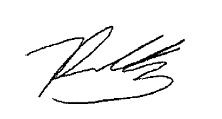 Email: zrobe47@eq.edu.auSigned: Date: 02/02/2022Approval (only required for high or extreme risk activities)Approval (only required for high or extreme risk activities)Approval (only required for high or extreme risk activities)Approved as submittedApproved as submittedApproved with the following conditions:Approved with the following conditions:Not approved for the following reasons:Not approved for the following reasons:Visiting staff approved to facilitate activity:Visiting staff approved to facilitate activity:Visiting staff approved to facilitate activity:Signed (visiting school principal):Signed (visiting school principal):Date: